Bridge MaintenanceProject Scope Summary ReportToRequest Programming in the 20XX SHOPPAnd ForProject Approval	On Route			Between			And		I have reviewed the right-of-way information contained in this report and the right-of-way data sheet attached hereto, and find the data to be complete, current and accurate:	(Name), DISTRICT DIVISION CHIEF, RIGHT OF WAYAPPROVAL RECOMMENDED: (delete signature block when milestone M015 has already been completed and for non-SHOPP projects)	(Name), DISTRICT DIVISION CHIEF, PLANNINGAPPROVAL RECOMMENDED:	(Name), PROJECT MANAGERPROJECT APPROVED: (only include “PROJECT” for milestone M200 PA&ED)	(Name), DISTRICT DIRECTOR (or delegated authority)	DATEVicinity MapThis bridge maintenance project scope summary report has been prepared under the direction of the following registered civil engineer.  The registered civil engineer attests to the technical information contained herein and the engineering data upon which recommendations, conclusions, and decisions are based.	REGISTERED CIVIL ENGINEER	DATE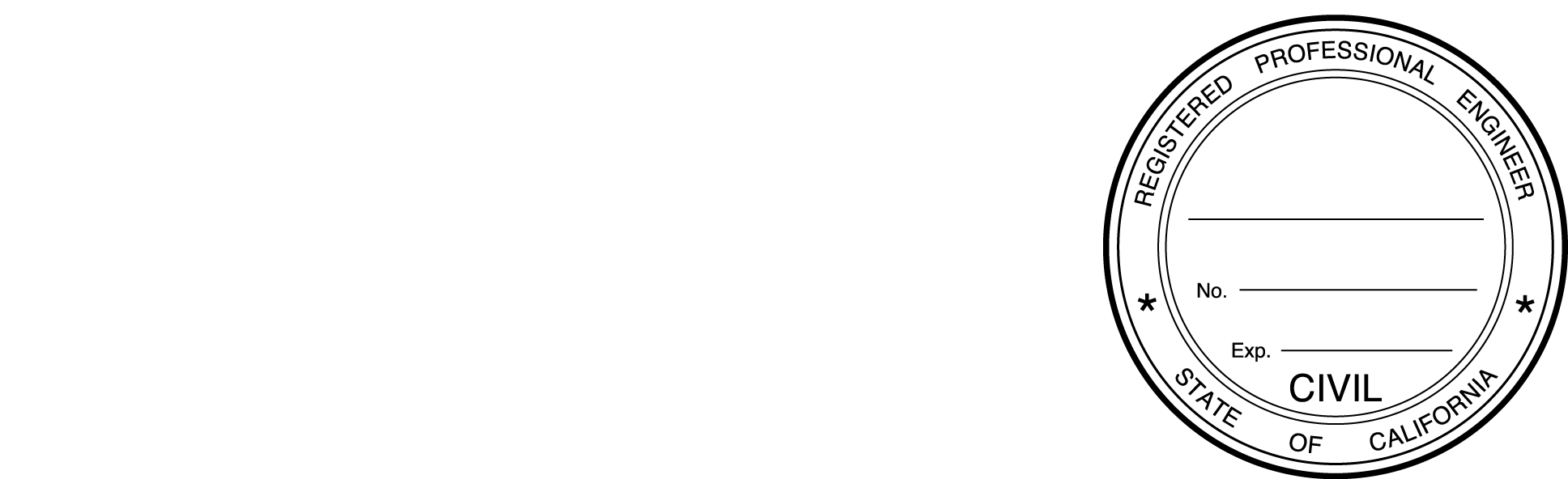 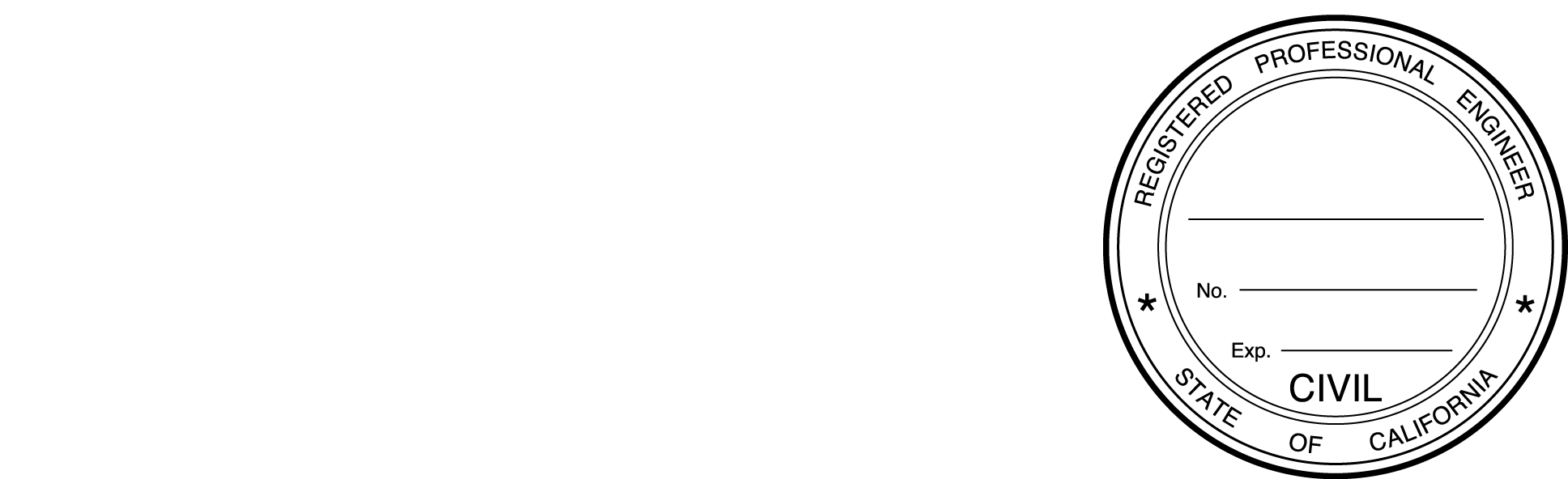 1.	INTRODUCTIONProject Description:Describe the proposed project.  Discuss the need for any exceptions to design standards.See the “Structure Location and Cost Estimate” in section 6 for specific work items included in this project.2.	PURPOSE AND NEEDPurpose:	State the purpose of the project.Need:	State the need for the project.3.	RIGHT-OF-WAYDiscuss right-of-way issues.  Specifically address utility conflicts and railroad coordination.4.	ENVIRONMENTAL COMPLIANCEDiscuss environmental issues.Anticipated Environmental Determination/Document:CEQA	NEPA[   ] Categorical/Statutory Exemption	[   ] Categorical Exclusion[   ] Negative Declaration	[   ] Finding of No Significant Impact5.	ESTIMATEA.	Structure Location and Cost EstimateA Bridge Project EA Report showing bridge work and cost estimates may be attached instead of completing the following table.SUM of Structure Estimate		Contingency (maximum 10%)		SUBTOTAL		B.	District Cost EstimateSUM of District Estimate		Contingency (maximum 10%)		SUBTOTAL		C.	Supplemental Work and State Furnished Materials and Expenses Cost EstimateSUM of District Estimate		Contingency (maximum 10%)		SUBTOTAL		6.	FUNDING/PROGRAMMINGFundingDiscuss the project funding and include one of the following statements for both SHOPP projects and non-SHOPP projects:It has been determined that this project is eligible for Federal-aid funding.OrIt has been determined that this project is not eligible for Federal-aid funding.ProgrammingIf the project is already programmed, include the data for comparison and discuss how the proposed estimates compare to the current programmed amounts.Discuss if project has been combined.Complete the table for each funding source.  Consult with the project manager to determine the fiscal funding year, the escalated estimates, and the escalation rates.  Enter funding source, estimates, adjust fiscal year designations as needed, and state any key assumptions including the escalation rates used.State the support cost ratio.  Consult with the project manager to determine the support cost ratio.The support cost ratio is ##.##%.For non-SHOPP projects delete the above table and support cost ratio statement, and use the following tables:Support and Project EstimatesState any key assumptionsState any key assumptions7.	DELIVERY SCHEDULEM030 is only required when there is an EIR environmental document, M035 is only required when there is an EIS environmental document, M120 is only required if there is a draft environmental document that will be released to the public, and M378 is not required, but optional if there are structures involved, delete rows as needed.  The Milestone Designation column may be deleted when all the milestone dates are in the future.8.	RISKSSummarize information from the risk register.9.	EXTERNAL AGENCY COORDINATIONFederal Highway Administration (FHWA)Discuss if the project has been identified as a “Project of Division Interest” or “Project of Corporate Interest.”Discuss project actions, as appropriate, assumed by Caltrans and any coordination with the FHWA for review and approval of project actions.If the project proposes new or modified Interstate access, include a discussion of any issues and the proposed or actual dates for the Determination of Engineering and Operational Acceptability and Final Approval.The project requires the following coordination:The following is a list of common entities that Caltrans coordinates with on projects, delete and add to the list as appropriate.US Army Corps of EngineersDepartment of the Army Permit for:Clean Water Act Section 404Rivers and Harbors Act of 1899 Section 9Rivers and Harbors Act of 1899 Section 10General Permits (Regional Permit, Nationwide Permit or Programmatic Permit)Standard Permits (Individual Permit or Letter of Permission)Section 9 PermitUnited States Coast GuardRivers and Harbors Act of 1899 Section 9Bridge PermitCalifornia Department of Fish and WildlifeCalifornia Fish and Game Code Section1602Lake or Streambed Alteration AgreementCalifornia Coastal Commission and/or Local Coastal ProgramCalifornia Public Resources Code Division 20 (California Coastal Act)Coastal Development PermitCalifornia State Lands CommissionCalifornia Public Resources Code Division 6PermitCentral Valley Flood Protection BoardCalifornia Water Code Division 5, Part 4Encroachment PermitRegional Water Quality Control BoardClean Water Act Section 401Water Quality CertificationSan Francisco Bay Conservation and Development CommissionCalifornia Government Code Title 7.2California Public Resources Code Division 19Major Permit, Administrative Permit, or Regionwide PermitLocal AgencyCooperative Agreements with 	Local AgencyAgreements with 	RailroadsRailroad Agreement for at-grade or separated-grade crossingsOtherSpecify	10.	PROJECT REVIEWSDistrict Program Advisor	Enter Name	Date	Headquarters Bridge Program Advisor	Enter Name	Date	Headquarters SHOPP Program Manager	Enter Name	Date	District Maintenance	Enter Name	Date	District Safety Review		Date	Constructability Review		Date	Project Manager	Enter Name	Date	11.	PROJECT PERSONNELList the project personnel, such as:Name, Title	Phone #12.	ATTACHMENTS (Number of Pages)List attachments with the number of pages, such as:A. Location map (1)B. Storm Water Data Report-signed cover sheet (1)Insert a vicinity map, showing:Project limitsTopographical features listed in reportNorth arrowDelete this page for projects with more than three locationsProject LimitsDistrict-County-RouteBegin Post Mile/End Post MileDistrict-County-RouteBegin Post Mile/End Post MileNumber of AlternativesDelete row if not applicableDelete row if not applicableCurrent CostEstimate:Escalated Cost Estimate:Capital Outlay SupportDelete “Capital Outlay” for non-SHOPP projectsCapital Outlay ConstructionDelete “Capital Outlay” for non-SHOPP projectsCapital Outlay Right-of-WayDelete “Capital Outlay” for non-SHOPP projectsFunding SourceTypically 20.XX.201.119 or enter non-SHOPP program codeTypically 20.XX.201.119 or enter non-SHOPP program codeFunding YearType of Facility#-lane conventional highway, expressway, freeway#-lane conventional highway, expressway, freewaySHOPP Project OutputNumber of bridges.  Delete row for non-SHOPP projectsNumber of bridges.  Delete row for non-SHOPP projectsAnticipated Environmental Determination or DocumentDelete “Anticipated” as neededDelete “Anticipated” as neededLegal DescriptionSee the Plans Preparation Manual Section 2-2.2 heading “Title Sheet Project Descriptions”See the Plans Preparation Manual Section 2-2.2 heading “Title Sheet Project Descriptions”Project Development CategoryTypically Category 5 for this type of project, see PDPM Chapter 8, Section 5Typically Category 5 for this type of project, see PDPM Chapter 8, Section 5Bridge NumberBridge Name or (District-County-Route-Post Mile)Work DescriptionCost EstimateAdd lines as neededWork DescriptionIncluded in Project(Yes/No)Cost EstimateConstruction site managementPrepare water pollution control programConstruction area signsTraffic control systemTraffic signs, striping, markings, and markersMobilizationRailroad Agreement (list work required)Other items list work category and add lines as neededWork DescriptionIncluded in Project(Yes/No)Cost EstimateMaintain TrafficCHP enhanced enforcementResident engineers officeOther items list work category and add lines as neededFund SourceFiscal Year EstimateFiscal Year EstimateFiscal Year EstimateFiscal Year EstimateFiscal Year EstimateFiscal Year EstimateFiscal Year EstimateFiscal Year EstimateFiscal Year Estimate20.XX.###.###Prior14/1515/1616/1717/1818/1919/20FutureTotalComponentIn thousands of dollars ($1,000)In thousands of dollars ($1,000)In thousands of dollars ($1,000)In thousands of dollars ($1,000)In thousands of dollars ($1,000)In thousands of dollars ($1,000)In thousands of dollars ($1,000)In thousands of dollars ($1,000)In thousands of dollars ($1,000)PA&ED SupportPS&E SupportRight-of-Way SupportConstruction SupportRight-of-WayConstructionTotalComponentIn personnel years (PYs)Project SupportComponentIn thousands of dollars ($1,000)Right-of-WayConstructionProject MilestonesProject MilestonesMilestone Date(Month/Day/Year)Milestone Designation (Target/Actual)PROGRAM PROJECTM015BEGIN ENVIRONMENTALM020NOTICE OF PREPARATION (NOP)M030NOTICE OF INTENT (NOI)M035CIRCULATE DED EXTERNALLYM120PA & EDM200PS&E TO DOEM377DRAFT STRUCTURES PS&EM378RIGHT OF WAY CERTIFICATIONM410READY TO LISTM460FUND ALLOCATIONM470HEADQUARTERS ADVERTISEM480AWARDM495APPROVE CONTRACTM500CONTRACT ACCEPTANCEM600END PROJECTM800